Ingredients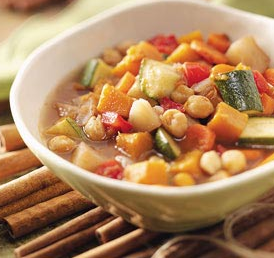 7 onions7 tbsp olive oil7 small butternut squash28 carrots21 plum tomatoes14 small zucchini7 cans garbanzo beans14 tsp cinnamon14 tsp cumin7 tsp coriander3 ½ tsp pepper3 ½ tsp all spice2 tsp salt21 C water
ProcedureRinse all veggiesCut onions, squash, tomatoes and zucchiniGrind cumin, pepper, coriander and cinnamonSaute onions until tenderAdd spices and cook one minute longerStir in the water, squash, carrots and tomatoesBring to a boil Reduce heat and simmer, uncovered, for 15-20 minutes until veggies are almost tender Add zucchini and garbanzo beansReturn to a boilReduce heat and simmer, uncovered for 5-8 minutes